Angebote während CoronaKinderschutzbund: HotlineAb diesem Montag startet der Karlsruher Kinderschutzbund sein Eltern-Stresstelefon. Dabei soll Familien geholfen werden, die schwierige Situation durch die Corona-Krise zu bewältigen. Die jetzige Situation sei gerade für Familien eine große Herausforderung und bedeuten Verlust von strukturgebenden Tagesabläufen, so der Kinderschutzbund in einer Pressemitteilung.

Welche Möglichkeiten der Entlastung gibt es? Wie kann eine Eskalation verhindert werden oder was kann gemacht werden, falls diese schon passiert ist? Was kann ich gegen die Langeweile der Kinder tun? Wie kann ich die momentane Situation kindgerecht erklären? Diese und viele andere Fragen beantworten die geschulten Mitarbeiterinnen. Zum eigenen Schutz arbeiten die Mitarbeitenden teilweise im Homeoffice.
Kontakt: www.kinderschutzbund-karlsruhe.de, Telefon: (07 21) 84 22 08Hotline KinderbüroZu erreichen Montag bis Freitag von 9 bis 12 Uhr sowie Dienstag und Donnerstag von13 bis 16 Uhr unter der Telefonnummer: 0721 133-7240.Bei Fragen zu Familie und gesundem Aufwachsen. Weitervermittlung an Psychologinnen und Psychologen, Sozialpädagoginnen und Sozialpädagogen, Familienhebammen und weitere Expertinnen und Experten,zu verschiedenen Themen des Aufwachsens.Plus: Webinare vom Kinderbürowww.karlsruhe.de/kinderbueroEhe- und FamilienberatungsstelleEhe-, Familien- und Partnerschaftsberatung Karlsruhe e.V.Wenn Sie in dieser Situation psychologische Unterstützung suchen, können Sie uns gerne anrufen.Tel. 0721 84 22 88Ausgebildete Ehe-, Familien- und Lebensberater*innen nehmen sich Zeit und sprechen mit Ihnen.
Sie können zwischen den Sprachen Deutsch, Englisch, Russisch, Spanisch oder Türkisch wählen.Frau Wenderoth oder Frau Müller nehmen im Sekretariat telefonisch Ihre Daten auf und die nächste Beraterin oder Berater ruft Sie zeitnah zurück.Das Angebot ist kostenfrei. Über Spenden zu Gunsten unserer Arbeit freuen wir uns.Gewalt gegen FrauenDas „Hilfetelefon Gewalt gegen Frauen“ ist rund um die Uhr und in vielen Sprachen unter (0 80 00) 11 60 16 erreichbar. FrauenberatungDie Frauenberatungsstelle Karlsruhe ist unter (07 21) 84 90 47 erreichbar. Zudem bietet das Dekanat Karlsruhe auch während der Corona-Krise Seelsorge und Beratung an. NotfallpädagogikDie Ambulanz für Notfallpädagogik am Parzival-Zentrum ist für Eltern, aber auch für Kinder unter (07 21) 6 80 78 66 22 erreichbar.BIOS Hotline, für Tatgefährdete0800 -70 222 40, www.bevor-was-passiert.deBeratungbke: online-Beratung für Jugendliche und Eltern: 
https://www.bke-beratung.de/
Bundesgesundheitsministerium: Tipps für Eltern und Tipps bei häuslicher Quarantäne
https://www.bundesgesundheitsministerium.de/fileadmin/Dateien/3_Downloads/C/Coronavirus/COVID-19_Tipps_fuer_Eltern.pdf
https://www.bundesgesundheitsministerium.de/fileadmin/Dateien/3_Downloads/C/Coronavirus/COVID-19_Tipps_fuer_Eltern.pdf
beides auch in „leichter Sprache“:
https://www.bbk.bund.de/DE/TopThema/TT_2020/Covid-19_Tipps_fuer_Eltern_LS.html
https://www.bbk.bund.de/DE/TopThema/TT_2020/Covid-19_Tipps_fuer_haeusliche_Quarantaene_LS.html
Stadt Wien: Video für Kinder 
https://youtu.be/_kU4oCmRFTw
Ehe-, Familien- und Partnerschaftsberatung Karlsruhe e.V.: 0721 84 22 88, Mo.-Fr.  9-12 Uhr und 14-17 Uhr
Lebensberatungsstelle „brücke“: 0721 38 50 38
Familientelefon des Kinderbüros: 0721 133 7240, Mo.-Fr. 9 bis 12 Uhr, Di. + Do. 13 bis 16 Uhr
Webinare des Kinderbüros: „Kinderbüro on Air“ – ein kostenloses, digitales Angebot
Ab dem 19.03.2020 finden regelmäßige Webinare zu unterschiedlichen Themen von Geburt bis Pubertät statt, Termine und Themen der Webinare werden auf www.karlsruhe.de/kinderbuero und über Facebook bekannt gegebenNachbarschaftshilfe:Karlsruher Hotline für Nachbarschaftshilfe: 
Die kostenlose Telefonnummer: 07 21 98 61 47 55, hier können sich Hilfesuchende täglich zwischen 10 und 14 Uhr melden
Instagram: @kahilft
Webseite: www.kahilft.de
(Quelle: https://bnn.de/lokales/karlsruhe/karlsruher-hotline-fuer-nachbarschaftshilfe-in-corona-krise-startet)
QuarantäneHelden: https://www.quarantaenehelden.org/#/
Karlsruher SC Nachbarschaftshilfe: 0721 96434 769
Bestellungen werden zwischen 9:30 und 12 Uhr telefonisch angenommen, max. Einkaufswert: 50€, nur im Stadtgebiet Karlsruhe
Lebensmittelkäufe in Supermärkten sowie 1-2x pro Woche Einkäufe in Apotheken
(Quelle: https://www.die-neue-welle.de/corona/ab-montag-ksc-startet-nachbarschaftshilfe)Stadt Karlsruhe | Angebote zur Unterstützung – Nachbarschaftshilfen und andere Angebote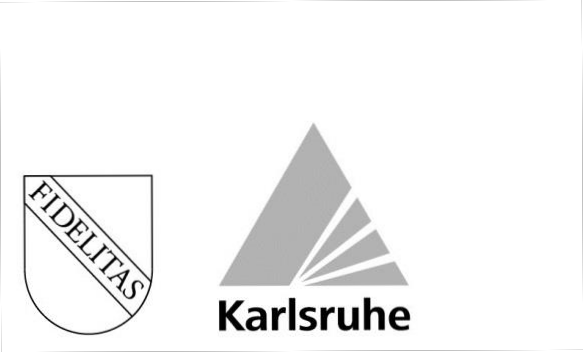 Sozial- und JugendbehördeStand: 26. März 2020Angebote zur Unterstützung – Nachbarschaftshilfen und andere AngeboteHier finden Sie eine Zusammenstellung zahlreicher Initiativen nachbarschaftlicher Unterstützung und Angebote, die regelmäßig aktualisiert wird. Die Stadt Karlsruhe informiert gemeinsam mit dem Landkreis Karlsruhe zum Coronavirus unter: www.corona.karlsruhe.deDie Hotline der Stadt Karlsruhe erreichen Sie Montag bis Samstag, 9 bis 16 Uhr über die Telefonnummer: 0721 133-3333. Die Psychosoziale Hotline ist zu den gleichen Zeiten unter 0721 133-1313 erreichbar.Das Seniorenbüro und Pflegestützpunkt der Stadt Karlsruhe ist Ansprechpartner für alle Fragen zu Hilfe- und Pflegebedürftigkeit für beeinträchtigte Menschen: Telefon: 0721 133-5513 (Informations- und Anlaufstelle) und 0721 133-5084 (Sekretariat)Telefonzeiten: Montag bis Freitag 8:30 bis 12 Uhr, Montag bis Mittwoch 13:30 bis 15:30 Uhr, Donnerstag 14 bis 17 Uhr.Das Kinderbüro der Stadt Karlsruhe bietet für Rat und Unterstützung im Familienalltag das Familientelefon unter: 0721 133-7240. Telefonzeiten: täglich 9 bis 12 Uhr sowie Dienstag und Donnerstag 13 bis 16 Uhr.Unter www.karlsruhe.de/kinderbuero werden regelmäßig Webinare zu Familienthemen angeboten.Wichtige Ansprechpartner vor Ort in Ihrem Stadtteil sind die Bürgervereine. Diese erreichen Sie unter: www.akb-karlsruhe.deWenn Sie sich selbst engagierten wollen, schauen Sie als erstes direkt in Ihrer Nachbarschaft, ob Menschen Hilfe benötigen.Bei Rückfragen können Sie uns gerne unter folgender E-Mail-Adresse kontaktieren: nachbarschaftshilfe@sjb.karlsruhe.deAlle Angaben ohne Gewähr.Handlungsempfehlungen des Gesundheitsamtes Karlsruhe bezüglich der Hygienein der Nachbarschaftshilfe/Ehrenamt    Beim Kontakt sollten die aktuell gängigen Hygienerichtlinien eingehalten werden:Hust- und Niesregeln, gute Händehygiene sowie Abstand zum Hilfsbedürftigen (zwei Meter). Kein Händeschütteln.    Generell sollten Menschen, die Atemwegssymptome haben oder Kontakt mit einem Erkrankten, von der Nachbarschaftshilfe Abstand nehmen.    Helfer mit einem höheren Risiko für einen schweren COVID-19-Krankheitsverlauf durch fortgeschrittenes Alter oder Grunderkrankungen könnenNachbarschaftshilfe per Telefon (oder ähnliches) ohne direkten Kontakt leisten.Siehe auch: https://www.rki.de/DE/Content/InfAZ/N/Neuartiges_Coronavirus/Risikogruppen.html	Die direkte Übergabe von Gegenständen (Einkäufen und so weiter) sollte vermieden werden. Besser vor der Wohnungstüre abstellen, klingeln, Sicherheitsabstand einhalten.SportZirkus Maccaroni: Videos gegen Lagerkoller (Trainingstipps, Übungsideen, Tricks uvm.),
täglich 11 Uhr auf Instagram @zirkusmaccaroni
Quelle: https://www.die-neue-welle.de/display-news/videos-gegen-lagerkoller-vom-karlsruher-zirkus-maccaroni
AOK Familien Workout: diverse Videos auf YouTube, z.B.:
https://www.youtube.com/watch?v=PQmX9wpvtkg
AOK Sport mit Baby:
https://www.youtube.com/watch?v=FDYDULH1ITo
Stuttgarter Nachrichten: Komplettes Workout für Zuhause
https://www.stuttgarter-nachrichten.de/inhalt.workout-zuhause-mhsd.f746f13f-9529-4a7e-a34e-474e74b89934.htmlEntspannung, Achtsamkeit und SelbstfürsorgeAngebot der AOK auf YouTube (https://www.youtube.com/user/AOKRH): 
zahlreiche Videos und Angebote zu Themen wie Stressbewältigung, PMR, Body-Scan, Einschlaf-, Achtsamkeitsmeditation,… aber auch Nackenübungen, usw.
https://www.youtube.com/results?search_query=aok+entspannung
App: AOK Relax – Kostenloser Download im App Store und bei Google Play
Mit der AOK Bayern Relax App begleitet eine virtuelle Trainerin Sie durch Ihr persönliches Entspannungsprogramm, mit wissenschaftlich anerkannten Methoden zur Entspannung. Stellen Sie sich ihre Übungen je nach Geschmack und Zeit zusammen: ob 5, 10 oder 15 Minuten, ob Meditation, Achtsamkeit, Muskel- oder mentale Entspannung.
Die Lebe Balance – Webinare (kostenfrei für Versicherte der AOK)
Mit den kostenlosen Webinaren von „Lebe Balance“ lernen Sie ganz entspannt von zu Hause, wie Sie mit Achtsamkeit Ihr Leben bereichern und Ihre psychische Gesundheit schützen.
https://www.aok.de/pk/bw/inhalt/lebe-balance-webinare-2/
TK Wirksam entspannen – Progressive Muskelentspannung zum Download:
Eingabe der Zahlenkombination 2021142 in das Suchfeld auf der Homepage oder über folgenden Link:
https://www.tk.de/techniker/magazin/life-balance/aktiv-entspannen/progressive-muskelentspannung-zum-download-2021142
TK Anleitungen zur Atementspannung – zum kostenlosen Download:
Eingabe der Zahlenkombination 2007126 in das Suchfeld auf der Homepage oder über folgenden Link:
https://www.tk.de/techniker/magazin/life-balance/aktiv-entspannen/atementspannung-zum-download-2007126
TK Den Körper achtsam wahrnehmen – mit dem Body Scan zum Download:
Eingabe der Zahlenkombination 2007110 in das Suchfeld auf der Homepage oder über folgenden Link:
https://www.tk.de/techniker/magazin/life-balance/aktiv-entspannen/body-scan-download-2007110
Yoga, Achtsamkeit, Konzentration und Entspannung für Kinder auf YouTube (z.B. Kiana Yoga):
https://www.youtube.com/watch?v=D7HzVY3ZkEI
https://www.youtube.com/watch?v=FzMVDGkufq0Dr. Stefan Junker
Selbstfürsorge und „Burnout-Prophylaxe“:
mit Download-Link zur Imaginationsübung „Lichtdusche“
https://www.doktorjunker.de/selbstf%C3%BCrsorge/
https://www.youtube.com/watch?v=GueGN3nRn9g&feature=youtu.be
Krise. Hirn an – Corona Pandemie Sonderausgabehttps://www.doktorjunker.de/krise-hirn-an/Sinnvolle Apps und online-Angebote:
Spotify: Das Coronavirus-Update mit Prof. Christian Drosten 
Leitender Virologe der Charité, zusammen mit NDRInfo
https://www.ndr.de/nachrichten/info/Corona-Podcast-Alle-Folgen-in-der-Uebersicht,podcastcoronavirus134.html
Sprachen lernen: Duolingo (kostenlos), Babbel, Rosetta Stone 
Schule: Duden Lernattack (bei Registrierung bis zum 31.03.2020 2 Monate kostenlos), Scoyo (2 Wochen kostenfrei), simpleclub (bis Ende Osterferien kostenlos, muss von Schule freigeschaltet werden)
Studium: StudySmarter (kostenlos)
Quelle: https://www.stuttgarter-nachrichten.de/inhalt.%20nuetzliche-apps-fuer-zuhause-mhsd.8a39cbfb-17bb-46ad-8ebe-3f2b3eb0cbcb.htmlKulturLiteraturhaus Graz – Die Corona-Tagebücher
Basierend auf dem Veranstaltungsprogramm, das wir in den nächsten Wochen im Literaturhaus Graz bringen wollten, haben wir eine Reihe österreichischer Autorinnen und Autoren eingeladen, ab sofort ein Tagebuch über die Auswirkungen des Corona-Virus und die Maßnahmen seiner Bekämpfung auf das alltägliche Leben und den Zustand der Gesellschaft zu führen. Die Beiträge werden ab sofort jeden Freitag in redaktionell betreuter Form auf unsere Homepage gestellt. (Quelle: SZ)
http://www.literaturhaus-graz.at/die-corona-tagebuecher/Klassik
Eine Reihe von Bühnen und Ensembles verlegen ihr Klassikprogramm ins Netz: Auf dem digitalen Spielplan der Staatsoper Unter den Linden stehen unter anderem alte Aufführungen von "Tristan und Isolde", "Carmen" und "Medea". Das Programm wird täglich um 12 Uhr gewechselt und steht 24 Stunden zur Verfügung. Die Berliner Philharmoniker haben einen digitalen Konzertsaal eröffnet und bieten teils Aufzeichnungen, teils anstehende Aufführungen im Livestream an. Man muss sich registrieren und bis 31. März einen Gutscheincode einlösen. An der Wiener Staatsoper ist das virtuelle Programm schon Routine. Jeden Abend um 17 beziehungsweise 19 Uhr zeigt das Haus Aufzeichnungen früherer Opern- und Ballettvorstellungen. Auch hier sind die Streams 24 Stunden verfügbar. Ähnlich verfährt New Yorks Metropolitan Opera und bietet die Produktionen der preisgekrönten Kino-Übertragungen virtuell an - für jeweils 20 Stunden. (Quelle: SZ)
https://www.staatsoper-berlin.de/de/staatsoper/news/unser-taegliches-video-on-demand-programm-kostenlos-fuer-sie.142/
https://www.digitalconcerthall.com/de/homePop-Kultur 
(Quelle: SZ)
Wohnzimmer-Konzerte auf Instagram-Kanal des Magazin Rolling Stone: jeden Mittwoch um 20 Uhr
#UnitedWeStream: live DJ-Sets der Berliner Clubszene täglich ab 19 Uhr 
https://www.unitedwestream.berlin/
Das Lumpenpack: Quarantäne-Konzert (Quelle: Instagram)
https://www.youtube.com/watch?v=BY4eGESChHcKunst 
(Quelle: SZ)Virtuelle Rundgänge durch die Vatikanischen Museen: www.museivaticani.va
Mannheimer Kunsthalle:
online-Sammlung: http://sammlung-online.kuma.art/suche
virtuelle Besprechung einzelner Werke: Facebook-Account „Kunsthalle Mannheim“
Kunsthalle Baden-Baden:
Die Kunsthalle Baden-Baden bietet zur Ausstellung "Körper. Blicke. Macht - Eine Kulturgeschichte des Badens" Online-Führungen bis zum Ende der Laufzeit am 21. Juni, und zwar "24/7", also rund um die Uhr. Als digitales Highlight preist die Kunsthalle am 29. April die digitale Vernissage zu dem Projekt "Kunsthalle Revisited" an.
https://kunsthalle-baden-baden.de/
Badisches Landesmuseum: „Digital durch Corona mit dem Badischen Landesmuseum“
https://www.landesmuseum.de/digitalTheater 
(Quelle: SZ)Münchener Kammerspiele: jeden Tag wird der interne Mitschnitt einer Inszenierung aus dem Spielplan veröffentlicht, dieser bleibt 24h online (z.B. Hamlet am 22. März 2020)
https://www.muenchner-kammerspiele.de/
Münchener Residenztheater: Tagebuch eines geschlossenen Theaters
https://www.residenztheater.de/
https://www.youtube.com/channel/UCw034AQAw0lrR4dJmb3rdfQ
Karlsruher Theater (Kammertheater, marotte,…): „Geisterspiel“
Es werden in den nächsten Wochen – immer Samstagsabends um 19.30 Uhr – verschiedene Stücke live übertragen. Wer die Vorstellung von Zuhause aus verfolgen möchte, kann das entweder per Fernsehen oder per Internet machen. Der Regionalsender „Baden TV“ überträgt die Theaterstücke live (Kabel, Satellit, Baden TV App).
Quelle: https://www.die-neue-welle.de/display-news/not-macht-erfinderisch-geisterspiele-vom-kammertheater-karlsruheEntspannung und Selbstfürsorge – Kostenlose Angebote der Krankenkassen    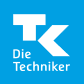 Die Techniker KrankenkasseWirksam entspannen – Progressive Muskelentspannung zum Download:
Eingabe der Zahlenkombination 2021142 in das Suchfeld auf der Homepage oder über folgenden Link:
https://www.tk.de/techniker/magazin/life-balance/aktiv-entspannen/progressive-muskelentspannung-zum-download-2021142Anleitungen zur Atementspannung – zum kostenlosen Download:
Eingabe der Zahlenkombination 2007126 in das Suchfeld auf der Homepage oder über folgenden Link:
https://www.tk.de/techniker/magazin/life-balance/aktiv-entspannen/atementspannung-zum-download-2007126Den Körper achtsam wahrnehmen – mit dem Bodyscan zum Download:
Eingabe der Zahlenkombination 2007110 in das Suchfeld auf der Homepage oder über folgenden Link:
https://www.tk.de/techniker/magazin/life-balance/aktiv-entspannen/body-scan-download-2007110
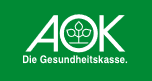 AOK AOK – YouTube Channel
v.a. auf dem Channel der AOK Rheinland/Hamburg sind zahlreiche Videos zum Thema Stressbewältigung, Entspannung und Selbstfürsorge zu finden, z.B. auf folgender Playlist:
https://www.youtube.com/playlist?list=PLOlUWgpArj5b4C2j75dDxMichgx4tEJ1I
Familien-Workout mit Kindern:
https://www.youtube.com/watch?v=PQmX9wpvtkg&list=PLOlUWgpArj5aiDKQa0xBpYHNYdLO8rL_Y
Sport mit Baby:
https://www.youtube.com/watch?v=FDYDULH1ITo&list=PLOlUWgpArj5awIrOSKXizgAd_bgN2dgg4App: AOK Relax – Kostenloser Download im App Store und bei Google Play
Mit der AOK Bayern Relax App begleitet eine virtuelle Trainerin Sie durch Ihr persönliches Entspannungsprogramm, mit wissenschaftlich anerkannten Methoden zur Entspannung. Stellen Sie sich ihre Übungen je nach Geschmack und Zeit zusammen: ob 5, 10 oder 15 Minuten, ob Meditation, Achtsamkeit, Muskel- oder mentale Entspannung.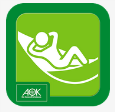 Die Lebe Balance – Webinare (kostenfrei für Versicherte der AOK)
Mit den kostenlosen Webinaren von „Lebe Balance“ lernen Sie ganz entspannt von zu Hause, wie Sie mit Achtsamkeit Ihr Leben bereichern und Ihre psychische Gesundheit schützen.
https://www.aok.de/pk/bw/inhalt/lebe-balance-webinare-2/Psychotherapeutische Versorgung in der Corona-Krise Kassenärztliche Bundesvereinigung KBV und Bundespsychotherapeutenkammer  BPtK VideobehandlungAb dem 1. April 2020 dürfen Videobehandlungen vorübergehend unbegrenzt durchgeführtwerden. Die bisherige Regelung, nach der maximal 20 Prozent der Patient*innen innerhalbeines Quartals ausschließlich per Video behandelt werden dürfen, ist aufgrund der Corona-Pandemie ausgesetzt.Die Psychotherapeutin/der Psychotherapeut muss unter Berücksichtigung der individuellen Krankheits- und Lebensumstände der/des Versicherten entscheiden, ob eine Videosprechstunde durchgeführt werden kann.
Psychotherapie kann als Videosprechstunde durchgeführt werden, wenn: bereits ein persönlicher Erstkontakt zur Eingangsdiagnostik, Indikationsstellung und Aufklärung stattgefunden hat undkein unmittelbarer persönlicher Kontakt mit der Patientin oder dem Patienten aus therapeutischer Sicht erforderlich ist.Sprechstunde, Probatorik und Akutbehandlung, GruppenpsychotherapieAusgenommen sind zurzeit noch psychotherapeutische Sprechstunde, Probatorik, Akutbehandlung und Gruppenpsychotherapie. !!! Einzelne KVs haben Sonderregelungen, siehe unten KVBaWü!!!GruppentherapienDie Frage der Teilnahme liegt in der Eigenverantwortung der Psychotherapeut*innen und Patient*innen. Selbstverständlich unter Berücksichtigung der gängigen Hygiene- und Verhaltensregeln.ZUSATZINFORMATION der Kassenärztlichen Vereinigung Baden-WürttembergDie Durchführung von Psychotherapeutischen Sprechstunden und probatorischen Sitzungen (auch neuropsychologische Therapie) werden zunächst bis zum 30. Juni 2020 auch im Rahmen der Videosprechstunde ermöglicht. „Dies sollte besonderen Einzelfällen vorbehalten bleiben.“ Quellen:https://www.bdp-verband.de/aktuelles/2020/03/faq-fuer-psychotherapeutische-praxen.htmlhttps://www.bdp-verband.de/aktuelles/2020/03/coronavirus-videosprechstunden-unbegrenzt-moglich.htmlhttps://www.kbv.de/html/coronavirus.php https://www.kvbawue.de/kvbw/aktuelles/news-artikel/news/sprechstunde-und-probatorische-sitzungen-jetzt-auch-per-video/ Beratungsangebote für Stadt- und Landkreis KarlsruheBeratungsangebote für Stadt und Landkreis KarlsruheNotfall-KiZSehr geehrte Damen und Herren,

Bundesfamilienministerin Dr. Franziska Giffey startet einen Notfall-KiZ für Familien mit kleinen Einkommen.
„Für viele Familien im Land sind Verdienstausfälle derzeit eine existenzielle Sorge. Dieses Problem ist keine reine Privatsache, es braucht auch die Unterstützung des Staates. Deshalb machen wir den Kinderzuschlag leichter zugänglich und öffnen ihn kurzfristig für diejenigen, die jetzt erhebliche Einkommenseinbrüche haben. Damit helfen wir Familien in krisenbedingten Lebenslagen ganz konkret. Eltern sollten deshalb prüfen, ob sie Anspruch auf den Kinderzuschlag haben. Die Beantragung geht ganz einfach online unter www.notfall-kiz.de.

Vielen Dank.


Freundliche Grüße

Petra Hermann
Referentin Sozialrecht/Diakonierecht/Satzungsorgane/Betreuungsvereine
Syndikusanwältin
Telefon+ 49 721 9349 - 279
Telefax +49 721 93496 - 279
phermann@diakonie-baden.de

Das Diakonische Werk der Evangelischen Landeskirche in Baden e.V.
Vorholzstraße 3
76137 Karlsruhe
www.diakonie-baden.de 
www.facebook.com/diakoniebaden



Stefan Dupke
Diplom-Pädagoge
M.A. Philosophie
Quartiersmanager
Leitung des Kinder- und Familienzentrums Melanchthon

Diakonisches Werk Karlsruhe
Stephanienstraße 98
76133 Karlsruhe

Besucheradresse: 
Bilfingerstr. 5
76227 Karlsruhe

Mobil     0173 7916012
Telefon  0721 47639876
E-Mail: dupke@dw-karlsruhe.de

www.dw-karlsruhe.deKurzarbeithttps://www.arbeitsagentur.de/news/corona-virus-informationen-fuer-unternehmen-zum-kurzarbeitergeldStadtteil                    Anbieter                                 Telefon                Internet | E-Mail                         Erreichbarkeit                  DetailsStadtteil                    Anbieter                                 Telefon                Internet | E-Mail                         Erreichbarkeit                  DetailsStadtteil                    Anbieter                                 Telefon                Internet | E-Mail                         Erreichbarkeit                  DetailsStadtteil                    Anbieter                                 Telefon                Internet | E-Mail                         Erreichbarkeit                  DetailsStadtteil                    Anbieter                                 Telefon                Internet | E-Mail                         Erreichbarkeit                  DetailsStadtteil                    Anbieter                                 Telefon                Internet | E-Mail                         Erreichbarkeit                  DetailsKarlsruhe StadtCaritasverband Karlsruhe e. V. Hotline0721 9124326www.caritas-karlsruhe.deKarlsruhe StadtDiakonie Karlsruhe Hotline0173 3933845www.dw-karlsruhe.deMo–Fr, 9–16 UhrKarlsruhe Stadtkanews-verbindet.dewww.kanews-verbindet.deKontaktdaten der Helfenden werden online veröffentlichtStadtteil                    Anbieter                                 Telefon                Internet | E-Mail                         Erreichbarkeit                  DetailsStadtteil                    Anbieter                                 Telefon                Internet | E-Mail                         Erreichbarkeit                  DetailsStadtteil                    Anbieter                                 Telefon                Internet | E-Mail                         Erreichbarkeit                  DetailsStadtteil                    Anbieter                                 Telefon                Internet | E-Mail                         Erreichbarkeit                  DetailsStadtteil                    Anbieter                                 Telefon                Internet | E-Mail                         Erreichbarkeit                  DetailsStadtteil                    Anbieter                                 Telefon                Internet | E-Mail                         Erreichbarkeit                  DetailsKarlsruhe Stadt„Karlsruhe hilft“(Privatinitiative)0721 98614755www.kahilft.deTäglich 10–14 UhrVermittlungsstelle fürUnterstützungKarlsruheInnenstadtSt. Stephan0721 91274-0ststephan@allerheiligen-ka.deMo, 14:30–17:30 Uhr Di, 9–12 Uhr Mi,10–13 UhrFr, 11–13 UhrNachbarschaftshilfeKarlsruhe Stadt und viele StadtteileNebenan.dewww.nebenan.deNachbarschaftsportalKarlsruhe Stadt, mehrere InitiativenFacebook-Gruppen/-Seitenwww.facebook.de„Nachbarschaftshilfe Karlsruhe“Telefon: 01520 4516831für Daxlanden, Grünwinkel undMühlburg„Corona Karlsruhe – ein Herz für Nachbarn“ Gesprächsangebot Monika SeelmannTelefon: 0172 7390302BeiertheimSt. Michael0721 95784700721 9578471-0pfarrbuero@st-nikolaus-ka.deMo–Fr, 9–11 Uhr Mo, 15–17 Uhr Do, 16–18 UhrNachbarschaftshilfeBeiertheimTafel Beiertheim0721 354850-1www.caritas-karlsruhe.deDi u. Fr 14–17 UhrMarie-Alexandra-Straße 35Beiertheim-Bulach„Gut leben und älter werden in Beiertheim und Bulach“, Initiative der Bürgervereineund den Kirchengemeindenwww.bv-bulach.orginfo@bv-bulach.de info@beiertheim.deNachbarschaftshilfeAn der Sonnen-Apotheke in Beiertheim ist ein Aushang zum Eintragen angebracht.BulachSt. Cyriakus0721 95784700721 9578471-0pfarrbuero@st-nikolaus-ka.deMo–Fr, 9–11 Uhr Mo, 15–17 Uhr Do, 16–18 UhrNachbarschaftshilfeStadtteil                    Anbieter                                 Telefon                Internet | E-Mail                         Erreichbarkeit                  DetailsStadtteil                    Anbieter                                 Telefon                Internet | E-Mail                         Erreichbarkeit                  DetailsStadtteil                    Anbieter                                 Telefon                Internet | E-Mail                         Erreichbarkeit                  DetailsStadtteil                    Anbieter                                 Telefon                Internet | E-Mail                         Erreichbarkeit                  DetailsStadtteil                    Anbieter                                 Telefon                Internet | E-Mail                         Erreichbarkeit                  DetailsStadtteil                    Anbieter                                 Telefon                Internet | E-Mail                         Erreichbarkeit                  DetailsDaxlandenCaritasverband Karlsruhe e. V., Quartiersmanagement Daxlanden0721 82487-150e.hauser@caritas-karlsruhe.deMo–Fr, 9–12 UhrNachbarschaftshilfe, Vermittlung von Helferinnen und HelfernDaxlandenHeilig Geist0721 572121heilig-geist@se-ka-sw.deDi, 9–12 UhrDo, 14–16 UhrNachbarschaftshilfeDaxlanden„NachbarschaftshilfeKarlsruhe“ (Privatinitiative)01520 4516831Mo–Sa, 8–20 UhrNachbarschaftshilfeDaxlandenSPD-Ortsverein mit dem Bürgerverein Daxlanden (Privatinitiative)0721 572008www.buergerverein-daxlanden.de info@buergerverein-daxlanden.deDurlachBürgergemeinschaftDurlach und Aue0172 79506610721 60955577NachbarschaftshilfeDurlachDiakonie Karlsruhe, Quartiers- management Durlach-Aue0173 796012dupke@dw-karlsruhe.deNachbarschaftshilfeDurlachStadtamt Durlach0721 133-1917www.durlacher.de jus@durlach.karlsruhe.deMo–Fr, 9–12 UhrZentrale zur Erfragung der Angebote in Durlach, Vermittlung von Helferinnen und HelfernDurlachSt. Peter und Paul0721 94422-0st.peterundpaul@kath-durlach-bergdoerfer.deMo u. Di, 9–12 Uhr,15–17 UhrDo, 9–12 Uhr, 15–18 UhrFr, 9–12 UhrNachbarschaftshilfeDurlachTafeln Durlach0721 62597010info@durlacher-tafel.deDi u. Fr, 9–12:45 UhrLebensmittelausgabe in derSchinnrainstraße 11Durlach-AueSt. Johannes Baptista0721 94373-0st.johannes.baptista@kath-durlach-bergdoerfer.deDi, 9–12 UhrDo, 15–17 UhrNachbarschaftshilfeGrötzingenEv. KirchengemeindeKarlsruhe-Grötzingen0721 463043groetzingen.karlsruhe@kbz.ekiba.deEinkauf, Besorgungen, SeelsorgeStadtteil                    Anbieter                                 Telefon                Internet | E-Mail                         Erreichbarkeit                  DetailsStadtteil                    Anbieter                                 Telefon                Internet | E-Mail                         Erreichbarkeit                  DetailsStadtteil                    Anbieter                                 Telefon                Internet | E-Mail                         Erreichbarkeit                  DetailsStadtteil                    Anbieter                                 Telefon                Internet | E-Mail                         Erreichbarkeit                  DetailsStadtteil                    Anbieter                                 Telefon                Internet | E-Mail                         Erreichbarkeit                  DetailsStadtteil                    Anbieter                                 Telefon                Internet | E-Mail                         Erreichbarkeit                  DetailsGrötzingenHeilig Kreuz0721 468589heilig.kreuz@kath-durlach-bergdoerfer.deDi, 15–17 UhrFr, 9–12 UhrNachbarschaftshilfeGrötzingenNachbarschaftshilfe Grötzingen0721 133-7616groetzingen@karlsruhe.deMo–Fr, 9–12 UhrEinkäufe, Besorgungen, sonstige Hilfen, Vermittlung von Helferinnen und HelfernGrünwettersbachSt. Thomas0721 450777st.thomas@kath-durlach- bergdoerfer.deDi, 9–12 UhrDo, 15–17 UhrNachbarschaftshilfeGrünwinkelBürgerverein mit nebenan.de0721 579119www.bv-gruenwinkel.deNachbarschaftshilfeGrünwinkel„NachbarschaftshilfeKarlsruhe“ (Privatinitiative)01520 4516831Mo–Sa, 8–20 UhrNachbarschaftshilfeGrünwinkelSt. Josef0721 9573-193st-josef@se-ka-sw.deDi, 15–18 UhrDo u. Fr, 9–12 UhrNachbarschaftshilfeHagsfeldEvangelischeLaurentiusgemeinde0721 681100www.bv-waldstadt.delaurentiusgemeinde.karlsruhe@kbz.ekiba.deNachbarschaftshilfeHagsfeldSt. Hedwig0721 605602-70st-hedwig@st-raphael-ka.deMo u. Fr, 10–12UhrDi u. Do, 15:30–17 UhrNachbarschaftshilfeHohenwettersbachDRK OrtsvereinHohenwettersbach01520 1736058info@drk-hohenwettersbach.deTäglich 8–20 UhrBring-ServiceHohenwettersbachSt. Konrad0721 450777st.thomas@kath-durlach-bergdoerfer.deDi, 9–12 UhrDo, 15–17 UhrNachbarschaftshilfeKnielingenHeilig Kreuz0721 951359-0hlkreuz@allerheiligen-ka.deDi, 10–12 UhrDo, 15–17 UhrNachbarschaftshilfeKnielingen„Knielinger helfen Knielingern“, TV Knielingen Handball mit dem Bürgerverein01573 4923571www.knielingen.de knielingenhilft@gmail.comMühlburgKarl-Friedrich-GemeindeMühlburg0721 551552pfarramt@karl-friedrich-gemeinde.deMo, Mi, Fr, 10–12 Uhr, Di, 16:30–18:30 UhrUnterstützung für ÄltereStadtteil                    Anbieter                                 Telefon                Internet | E-Mail                         Erreichbarkeit                  DetailsStadtteil                    Anbieter                                 Telefon                Internet | E-Mail                         Erreichbarkeit                  DetailsStadtteil                    Anbieter                                 Telefon                Internet | E-Mail                         Erreichbarkeit                  DetailsStadtteil                    Anbieter                                 Telefon                Internet | E-Mail                         Erreichbarkeit                  DetailsStadtteil                    Anbieter                                 Telefon                Internet | E-Mail                         Erreichbarkeit                  DetailsStadtteil                    Anbieter                                 Telefon                Internet | E-Mail                         Erreichbarkeit                  DetailsMühlburgPrivatinitiative „Nachbar- schaftshilfe Karlsruhe“01520 4516831Mo–Sa, 8–20 UhrNachbarschaftshilfeMühlburgSt. Peter und Paul0721 95568-0stpeterundpaul@allerheiligen-ka.deDi, 10–12 Uhr Mi, 10–12 Uhr Do, 15–17 UhrNachbarschaftshilfeNeureutKatholische junge GemeindeNeureut0721 47050186kjg.neureut@web.deMo–Fr, 8–17 UhrEinkäufe und BesorgungenNeureutSt. Heinrich+Kunigunde0721 706232pfarrbuero-neureut@kath-ka-hardt.deMo, Di, Do, Fr, 10–12 UhrDo, 16–18NachbarschaftshilfeNordstadtHerz Jesu0721 97300-80herzjesu@allerheiligen-ka.deDi ,15–17 UhrDo, 10–12 UhrNachbarschaftshilfeNordweststadtSt. Konrad0721 79002-0stkonrad@allerheiligen-ka.deMo, 10–12 UhrMi, 9–12 UhrFr, 14–16 UhrNachbarschaftshilfeOberreutFoodsharing Karlsruhe, Fairteiler OberreutMo–Fr, 6:30–15 UhrJugend- und Gemein- schaftszentrum Weiße Rose, Otto-Wels-Straße 31Kostenlose Lebensmittel für Obdachlose und Kundinnen und Kunden der TafelOberreutSt. Thomas Morus0721 98672-0st-thomas-morus@se-ka-sw.deMi, 15–17 UhrFr, 10–12 UhrNachbarschaftshilfeOststadtBürgerverein0721 611217www.bv-oststadt.deHilfsangebote für die Oststadt aufInternetseite gestellt.OststadtNachbarschaftslotsen Oststadt0721 831849-11nachbarschaftslotsen@dw-karlsruhe.deOststadtSt. Bernhard0721 96406-0st-bernhard@st-raphael-ka.deMo u. Fr, 9–11 UhrMi, 14–17 UhrDo, 15–17 UhrNachbarschaftshilfeStadtteil                    Anbieter                                 Telefon                Internet | E-Mail                         Erreichbarkeit                  DetailsStadtteil                    Anbieter                                 Telefon                Internet | E-Mail                         Erreichbarkeit                  DetailsStadtteil                    Anbieter                                 Telefon                Internet | E-Mail                         Erreichbarkeit                  DetailsStadtteil                    Anbieter                                 Telefon                Internet | E-Mail                         Erreichbarkeit                  DetailsStadtteil                    Anbieter                                 Telefon                Internet | E-Mail                         Erreichbarkeit                  DetailsStadtteil                    Anbieter                                 Telefon                Internet | E-Mail                         Erreichbarkeit                  DetailsRintheim„Gute Nachbarschaft“ – Initiative von Bürger-verein, AWO Karlsruhe gGmbH und Kat. und Ev. Gemeinde0721 611717www.rintheim-bv.dezumgutenhirten.karlsruhe@kbz.ekiba.deEinkaufs- undBesorgungsunterstützungRintheimSt. Martin0721 62517-0st-martin@st-raphael-ka.deMo u. Fr, 9–11 UhrDi, 14–17 UhrDo, 15–17 UhrNachbarschaftshilfeRüppurrChristkönig0721 95784700721 9578471-0pfarrbuero@st-nikolaus-ka.deMo–Fr, 9–11 Uhr Mo, 15–17 Uhr Do, 16–18 UhrNachbarschaftshilfeRüppurrMinistranten der Kat. Pfarrgemeinde Christkönig0174 3499658omis@minisck.deEinkäufe und ErledigungenStupferichKJG Stupferich undSportgemeinschaft Stupferich0177 3914939kjghilftstupferich@gmail.comMo–Sa, 11–13 Uhr,15–17 UhrNachbarschaftshilfeStupferichOrtsverwaltung Stupferich0721 9476111Täglich 9–11 UhrVermittlung der Dienstleistungen der VereineStupferichSt. Cyriakus0721 473601st.cyriakus@kath-durlach-bergdoerfer.deDi, 15–17 UhrDo, 9–12 UhrNachbarschaftshilfeSüdstadtFalken und das Kollektiv desBarrio1370157 23471865Täglich 12–15 UhrNachbarschaftshilfeSüdstadtUnserer Lieben Frau0721 31108ulf@allerheiligen-ka.deDi u. Fr, 14–16 UhrDo, 10–12 UhrNachbarschaftshilfeSüdweststadtMitmach-Laden Südweststadt,„Nachbarn halten zusammen –machen Sie mit“0721 38498558quartiersprojekt@badischer-landesverein.deMo, 10–12 UhrDi u. Do, 10–13 UhrListe am Schaufenster Mitmach- Laden, Mathystraße 12SüdweststadtSt. Elisabeth0721 95784700721 9578471-0pfarrbuero@st-nikolaus-ka.deMo–Fr, 9–11 Uhr Mo, 15–17 Uhr Do, 16–18 UhrNachbarschaftshilfeStadtteil                    Anbieter                                 Telefon                Internet | E-Mail                         Erreichbarkeit                  DetailsStadtteil                    Anbieter                                 Telefon                Internet | E-Mail                         Erreichbarkeit                  DetailsStadtteil                    Anbieter                                 Telefon                Internet | E-Mail                         Erreichbarkeit                  DetailsStadtteil                    Anbieter                                 Telefon                Internet | E-Mail                         Erreichbarkeit                  DetailsStadtteil                    Anbieter                                 Telefon                Internet | E-Mail                         Erreichbarkeit                  DetailsStadtteil                    Anbieter                                 Telefon                Internet | E-Mail                         Erreichbarkeit                  DetailsWaldstadtEvangelische KirchengemeindeEmmausgemeinde0721 9673711www.bv-waldstadt.deemmausgemeinde.karlsruhe@kbz.ekiba.deBesorgungen für Risikogruppen und SeelsorgeWaldstadtMitmach-Laden Waldstadt„Nachbarn halten zusammen –machen Sie mit“0721 40242125quartiersprojekt-waldstadt@badischer-landesverein.deMo u. Di, 14–17 Uhr, Fr, 10–13 UhrListe am Schaufenster Mitmach- Laden, Königsberger Straße 37WaldstadtSozialtreff des Bürgervereins0721 96879634www.bv-waldstadt.deMi, 17:30–18:30 UhrAbholung von gepackten Lebensmitteltüten vor dem Kinder- und JugendhausAnmeldung erwünschtWaldstadtSt. Hedwig0721 605602-70st-hedwig@st-raphael-ka.deMo u. Fr, 10–12 UhrDi u. Do, 15:30–17 UhrNachbarschaftshilfeWeiherfeld- DammerstockFoodsharing Karlsruhe, Fairteiler DammerstockRund um die Uhr: Verschlag Falkenweg 1/ Ecke Nürnberger StraßeKostenlose Lebensmittel für Obdachlose und Kundinnen und Kunden der Tafel.Weiherfeld- DammerstockSt. Franziskus0721 95784700721 9578471-0pfarrbuero@st-nikolaus-ka.deMo–Fr, 9–11 Uhr Mo, 15–17 Uhr Do, 16–18 UhrNachbarschaftshilfeWeststadtDeutschsprachiger MuslimkreisKarlsruhe e. V.0176 87147387info@dmk-karlsruhe.deEinkäufe und BesorgungenWeststadtSt. Bonifatius0721 98541-0stbonifatius@allerheiligen-ka.deMo, 10–12 Uhr Di, 15–18 Uhr Do, 10–12 UhrNachbarschaftshilfeWolfartsweierEv. KirchengemeindeWolfartsweier0721 9414856wolfartsweier.karlsruhe@kbz.ekiba.deNachbarschaftshilfeWolfartsweierSt. Margaretha0721 450777st.thomas@kath-durlach-bergdoerfer.deDi, 9–12 UhrDo, 15–17 UhrNachbarschaftshilfeInstitutionNummer / AdresseBeratungsangebote für Eltern, Kinder und Jugendliche, Erziehungsberatung, Familienberatung, Lebensberatung, KriseninterventionBeratungsangebote für Eltern, Kinder und Jugendliche, Erziehungsberatung, Familienberatung, Lebensberatung, KriseninterventionPsychologische Beratungsstellen Stadt Karlsruhe0721 / 133 5360Jugend- und Drogenberatungsstelle Stadt Karlsruhe0721 / 133 5391Psychologische Beratungsstelle Bruchsal07251 / 91 500Psychologische Beratungsstelle Bretten07252 / 586 900Psychologische Beratungsstelle Östringen07253 / 24 343Psychologische Beratungsstelle Ettlingen07243 / 515 140Psychologische Beratungsstelle Karlsruhe0721 / 936 67050Psychologische Beratungsstelle Graben-Neudorf0721 / 936 68600Frühe Hilfen Beratungsstelle Stadt Karlsruhe0721 / 133 5060Frühe Hilfen Landkreis Karlsruhe0721 / 936 67010Onlineberatung für Jugendliche (Mail, Chat, Foren)www.bke-elternberatung.deOnlineberatung für Eltern (Mail, Chat, Foren)www.bke-jugendberatung.deEhe-, Familien- und Lebensberatung Karlsruhe0721 / 84 22 88Ehe-, Familien- und Lebensberatung Bruchsal07251 / 931 800Lebensberatungsstelle brücke0721 / 38 50 38Lebensberatung, Psychische Störungen, Schwangerenberatung, Finanzielle Beratung, Arbeitsprobleme Lebensberatung, Psychische Störungen, Schwangerenberatung, Finanzielle Beratung, Arbeitsprobleme Caritasverband Ettlingen07243 / 345 8314Diakonisches Werk Bretten07252 / 586 900Diakonisches Werk Bruchsal 07251 / 91 500Diakonisches Werk Ettlingen07243 / 54 950Fachberatungsstellen bei sexueller Gewalt AllerleiRauh Karlsruhe 0721 / 133 5381Wildwasser und FrauenNotruf 0721 / 859 173 BIOS Hotline für Tatgeneigte „Keine Gewalt- und Sexualstraftat begehen“0800 / 70 222 40Telefonseelsorge0800 / 11101110800 / 1110222 116123Elterntelefon0800 / 111 055 0Kinder- und Jugendtelefon0800 / 116 111 Gesundheitsamt-Hotline0721 / 936 93 333Landesgesundheitsamt0711 / 904-39555Ärztliche Bereitschaftsdienst116 117